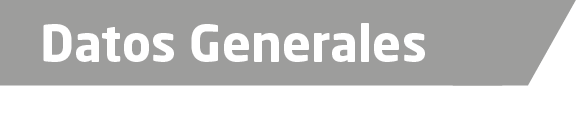 Nombre César Gustavo Martínez SamperioGrado de EscolaridadLicenciatura en DerechoCédula Profesional (Licenciatura) 3564752Teléfono de Oficina 922 26600 89Correo Electrónico:ministerio1@hotmail.comDatos GeneralesFormación Académica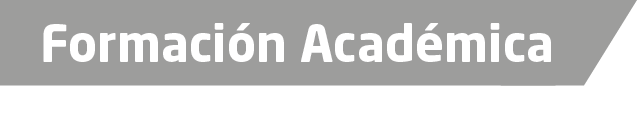 1984-1990Andres Montes Cruz Estudios de Primaria.1990-1993Valentín Gómez Farias Estudios de Secundaria.1993-1996Valentín Gómez Farias Estudios de Bachillerato.1996-2000Universidad Veracruzana Estudios de Licenciatura en Derecho.Trayectoria Profesional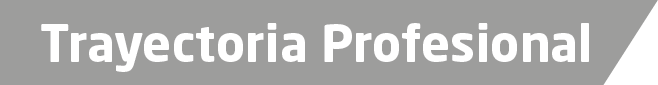 2005-2015 Oficial Secretario en las Agencias del Ministerio Públicode las ciudades de Alvarado, Misantla, Naolinco, Tierra Blanca, Minatitlán y Coatzacoalcos, Veracruz. 2015-2016 Fiscal 3° de la Unidad Integral de Procuración de Justicia Zona Sur-Coatzacoalcos.2016 a la FechaFiscal 2° de la Unidad Integral de Procuración de Justicia Zona Centro-Veracruz.Aréas de Conocimiento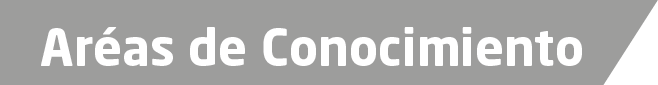 Derecho Penal